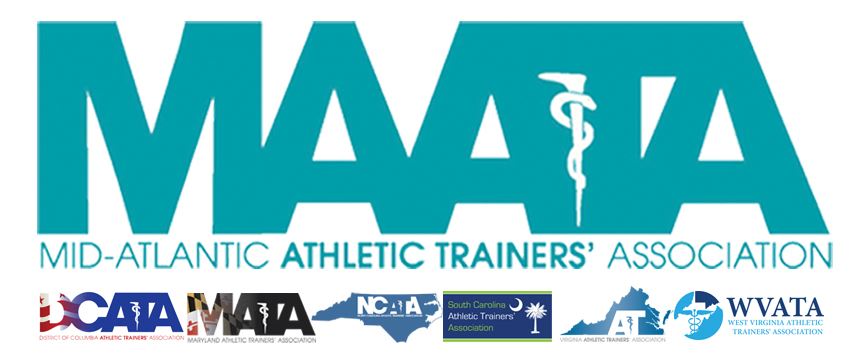 District Business Meeting MinutesMay 14, 202210:30amCall to Order Director Flanagan called the meeting to order at approximately 10:30am.Approval of minutes of 2021 Business Meeting (5/15/2021)Motion to approve – Bob Casmus2nd – Scott JohnsonDiscussionMotion passed (no opposed or abstention)Secretary Report – Jason MitchellDiscussed District Membership dataTreasurer Report – Jay SedoryDiscussed 2021 expenses/finances and upcoming budgetDiscussed the creation of a Finance Advisory CouncilFinancially looking at a neutral or net loss for the yearExecutive & District Council have addressed and have plans moving forward to correct in the futureNew Business – Director FlanaganGovernance Review – District Director-Elect Ray DavisCreation of a task force to address the inclusionDiscuss timeline that has been approved by the Executive CouncilAnnual Meeting update – Vice-President GarrettDiscussed current registration numbersFuture Meeting DatesMay 17-19, 2023 – Founders Inn, Virginia Beach, VAMay 15-20, 2024 – Founders Inn, Virginia Beach, VAEducational Program Committee – Zach GarrettReviewed submission process and reminding attendees how to obtain their CEUsNATA Foundation – Jill MannersEncouraged membership to access and read the District monthly Eblasts & NewslettersContains important information on how members can get involved and serveNATA updatesDEI&A inclusionCultivate an inclusive environment & safe placeProvide program in ensure cultural competencyIncrease transparency and keeping other accountableSupport and intentionally promoting the Athletic Training professionNATA Professional ValuesCaring & CompassionNATA proposal of membership dues increaseProposal to decide on an up-to $30 membership dues increasePlease look over the online presentation from NATA president DieringerPlease access our MAATA website to please give your feedback so the acting District Director can accurately represent District 32022 NATA Annual Meeting – Philadelphia, PAJune 28 - July 1MAATA Committee ReportEDAC – Xavion SantiagoThanks for members who attended EDAC presentation last nightBE the Match DriveRISE eventATs in Action photos neededCurrently looking to fill the WV state representative positionSecondary School - Adam WallEstablishment of new committee with all state representativesSafe Sports AwardsYoung Professionals Committee – Kelsey Riley & Cassie MoselyPlease come out to our YP social tonightStudent Senate – Renee AdamonisReviewed structure & makeup of the SenatePlease take a look at the monthly newslettersSelling MAATA hats/t-shirts/towelsAll funds will be going to a selected under-funded ATNATA Committee Report Young Professionals Committee – Kelsey RileyNATA Foundation – Marty BakerSold out event at Annual Meeting in PhiladelphiaPlease continue to financially support the FoundationAmazon smilesCircle of ChampionsATs Care – Alice McLaineRemarkably busy of the last 2 yearsDesigned to provide peer-to-peer counselingReviewed cases for the 2021 calendar yearYoung Professionals Committee –Cassie MoselyCareer Advancement Committee (7-12 years of Certification)Established r5 DEI Commitments and InitiativesNational Distinguished AwardDEIA event in PhiladelphiaJune 29 (11:05-12pm)Connection & Engagement Committee – Jenni JohnsonGoal of this new committee to increase membership and initiatives to increase membership retentionNATA Virtual EventMay 22 @ 7pm CDTDeveloping a Welcome Packet for brand new membersConvention Program Committee – Michael HigginsReview makeup of the programming at the NATA Annual Meeting in PhiladelphiaEncourage members to submit materials for future programmingEDAC – Xavion SantiagoEvents in PhiladelphiaDay of Service – June 28Town Hall – June 29 4-6pmEducational Session – June 30 10:20-11:15amStudent Career Day – virtual (post-convention)Early Professionals Committee – Kelsey RileyNew committee composed for members 0-6 years of CertificationEPC/SLC/COPA Webinar SeriesGAC/EPC Membership committeeProfessional Education Committee – Ashley ThrasherSupport program directors/educators/preceptorsMaster Preceptor – Level 3 programming is coming soonChat Series – For preceptors provided by preceptorsAT Teaching TipsPlease provide 7–10-minute model practices if there are any unique tips/techniques/etc.Secondary School - Adam WallDEIA initiatives ATLAS program – please submit & update your informationNATA Safe Sports Award GrantSSATC session in PhiladelphiaFriday July 1 – 7:30-8:25amAwardsMAATA Honors & Awards sessionToday @ 4pmHall of Fame/Most Distinguished/Service AwardsScholarshipKorey Stringer Life Savers AwardICSM New Horizon AwardsOther NewsPoint of Order - Past Director AronsonSpecial thanks to Director Flanagan for her serviceA District tradition is one of the final acts of the Past Director position is to present a gift to the exiting current Director at their final District business meetingAdjournment – Director FlanaganMotion – John Bielawski2nd – Pat LamboniMeeting was adjourned 12:10pm